​  TOILE SILPAT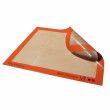 Du salé:*Empanadillas chorizo poivrons*Frites de céleri rave au miel*Frites de patates douces*Tatin asperges pancetta parmesan (sans gluten)*Tatin de potimarron brebis noix (sans gluten)*Samoussas veggie  Du sucré:Biscuits façon Belvita (sans gluten)*Brioches doo wapp pépites*Chocolatines*Couronne des rois*Cookies kinder trop bon!*Cookies crinkles chocolat*Cookies gourmands aux chunks*Croquants de Cordes*Honey Comb*Fraises feuilletées gourmandes*Lettre cake sans gluten fruits rouges*Pop corn caramel*Pavlova fruits rouges*Orangettes chocolat Noël*Sablés chocolat noirTOILE SILPAIN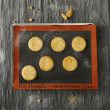 Du salé:*Tarte rustique oignons rouges chèvre (sans gluten) *Tarte rustique courgettes féta (sans gluten)*Tarte tomates et sa crème de parmesan Du sucré:*Tarte gourmande aux 2 pommes*Tarte rustique figues miel*Tarte rustique aux nectarines amandes MOULE ALLONGES AIR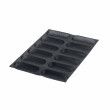   *Pitchs allongés*12 petits pains allongés MOULE BARQUETTESDu Sucré:*Barquettes financiers fraises huile olive MOULE BARRES GOURMANDES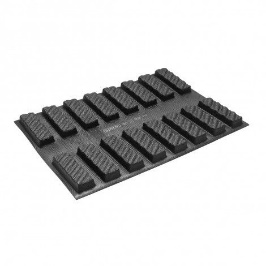 Du salé:Sticks chorizo parmesan Du sucré:*Kinders country barres MOULE BARQUETTES SAVARIN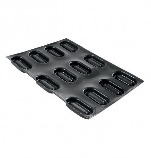  Du sucré:*Barquettes façon Twix MOULE BONBONS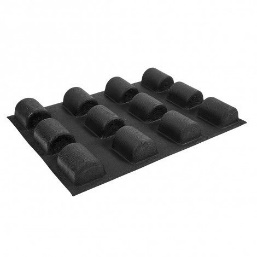  Du salé:*Flans quinoa poireau chorizo Du sucré:*Tatins bonbons caramélisées MOULE BRIOCHE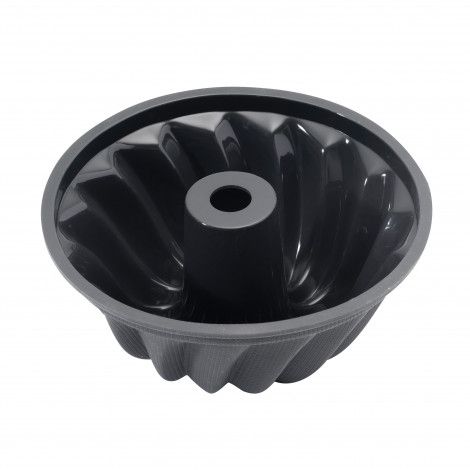  Du sucré:*Bundt cake au citron*Gâteau marbré fafon brioche MOULE BRIOCHETTES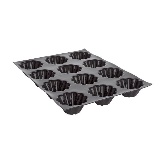   Du salé:*Gratins flans riz courgettes curry*Mousses brocolis crevettes coco tomates *Bricks façon quiches aux légumes  Du sucré:*Coque chocolat et sa salade de fruit*Mousses marrons en coque de chocolat*Petits Riz au lait gourmand caramel  MOULE BUCHE INSPIRATION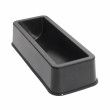 *Bûche tiramisu framboises (tapis décor laponie)MOULE BUCHETTES*Bûchettes chocolat framboises*Bûchettes orange chocolat MOULE CAKE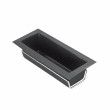   Du salé:*Cake jambon olives avec ou sans gluten  Du sucré:*Brioche babka*Cake antigaspi bananes pécan*Cake marbré façon Savane vapeur*Cake poires chocolat*Cake oranges aux saveurs d'orient*Cake sarrasin pruneaux*Carotte cake MOULES COEURS PLATS*Meringues plates MOULE COURONNE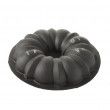  Du salé:*Moelleux carottes bacon Comté *Maqluba ou gâteau aubergines viandes *Moelleux légumes cheddar MOULE COURONNE TORSADEE*Bavarois cassis*Fondant au chocolat  MOULE CINQ CAKES LONGS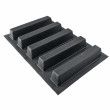  Du salé:*Foie gras gourmands pour apéro Du sucré:*Fondant chocolat patates douces*Letter cake façon brownies MOULE CARRE INSPIRATION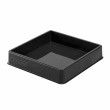  Du salé:*Gratin aubergines épinards ricotta sans gluten*Tian de blettes olives *Lasagnes courgettes chèvre basilic *Lasagnes courgettes chèvre basilic (Moule carré) MOULE DEMI SPHEREDu sucré:*Demi sphère Star WarsMOULE DONUTS INSPIRATION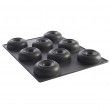   Du salé:*Donuts salés jambon comté (sans gluten)*Donuts poireaux saumon fumé*Insisible courgettes poivrons chorizo façon Donuts*Flans épinards ricotta Du sucré:*Donuts bananachoc*Donuts clafoutis pistache cerises*Donuts clafoutis abricots coco*Flognardes aux pommes*Donuts coques chocolat*Donuts marbrés*Donuts myrtillesMOULE ETOILE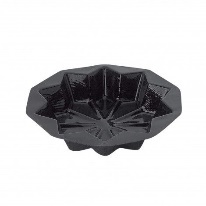  Du sucré:*Mesturet (gâteau citrouille Tarnais)*Vacherin glaçé caramel beurre salé  MOULE CARRE INSPIRATION. Du salé:*Gratin aubergines épinards ricotta sans gluten*Tian de blettes olives *Lasagnes courgettes chèvre basilic *Lasagnes courgettes chèvre basilic (Moule carré) MOULE DEMI SPHEREDu sucré:MOULE DONUTS INSPIRATION  Du salé:*Donuts salés jambon comté (sans gluten)*Donuts poireaux saumon fumé*Insisible courgettes poivrons chorizo façon Donuts*Flans épinards ricotta Du sucré:*Donuts bananachoc*Donuts clafoutis pistache cerises*Donuts clafoutis abricots coco*Flognardes aux pommes*Donuts coques chocolat*Donuts marbrés*Donuts myrtillesMOULE FLEXIPAN PLAT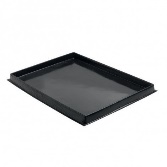 Du salé:*Carrés au chorizo*Pizza polenta Du sucré:*Minis roulés praliné*Roulé bicolore fraisesMOULE FEUILLES*Minis clafoutis abricots verveine MOULE PETITS FOURSDu salé:Du sucré:*Caramels mousMOULE GAUFRES INSPIRATION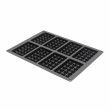  *Gaufres épinards pommes de terreMOULE FINGERSDu sucré:*Fingers bounty MOULE GRANDS RONDSDu salé:*Croques quiches courgettes champignons*Crumbles individuels ratatouille*Flans courgettes ricotta sans gluten*Flan printannier petits pois cantal*Galettes quinoa ratatouille*Quiches sans pâte thon tomates olives*Tatins de blettes au chèvre*Tatins chou lard fumé*Tatins endives caramélisées sans gluten *Tatins endives miel*Tatins oignons caramélisés*Tatins de poireaux chèvre*Tatins de tomates individuelles (Moules Grands ronds) sans gluten*Tatins tomates caramélisées balsamique*Pains Burgers (Moule grands ronds)Du sucré:*Fondants chocolat sarrasin sans gluten*Tatins abricots miel*Tatins de cerises noires*Tatins courge butternut aux épices*Tatins pêches caramélisées pécan*Tatins individuelles aux pommesMOULE GRANDS RONDS AIR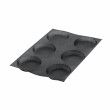 Du salé:*Quiches individuelles sans pâte butternut oignons comté (sans gluten)*Quichettes petits pois carottes fromage frais *Quichettes brocolis ricotta thon*Tartelettes carottes chorizo (sans gluten)*Tartelettes vertes olives pignonDu sucré:*Banoffee individuels caramel*Tartelettes citron crémeusesMOULE LINGOT CANNELEDu sucré:*Moelleux butternut noisettesMOULE LOUNGES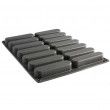 MOULE MARGUERITE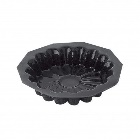 Du salé:*Clafoutis courgettes tomates*Gâteau quinoa courgettes basilic Du sucré:*Gâteau chocolat à l'eau qui pique*Gâteau fromage blanc myrillesPETITES MINCES PIES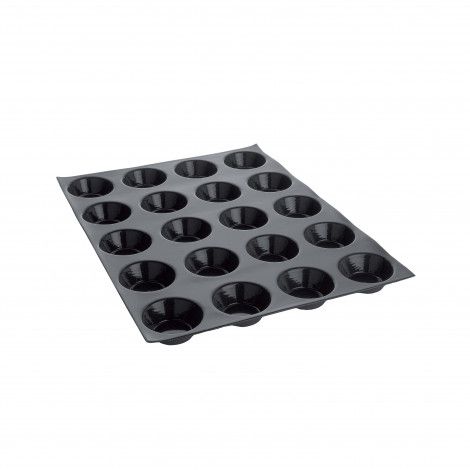 *Cookies chunks famille nombreuseMOULE MINIS CAKES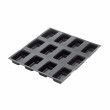 Du salé:*Mini cakes petits pois chèvre citron *Petits cakes aux légumes de fin d'été sans glutenDu sucré:*Minis cakes groseillesMOULE MINIS CANNELES FLEXIPAN INSPIRATION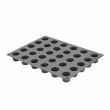 Du salé:*Mini cannelés au chorizo *Minis cannelés magret chèvreDu sucré:*Minis cannelés chocolat*Moule minis cannelés façon mendiantsMOULE MINIS COEURS BOMBES*Minis coeurs bombés framboiseMINIS COEURS PLATS*Minis coeurs chocolat orangeMOULE MINIS COQUILLESMOULE MINIS CYLINDRES*Du sucré*Minis moelleux chocolat noisettesMOULE MINI CUBES FLEXIPAN INSPIRATION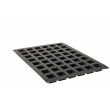 Du salé:*Bouchées chorizo parmesan *Mini cubes au chorizo *Mini cubes pesto tomates séchéesDu sucré:*Choconuts cubesMOULE  FLEURS DE PRINTEMPSDu salé:*Petits flans de ratatouileMOULE MINIS LINGOTSDu sucré:*Minis financiers framboises​ MOULE MINIS MUFFINS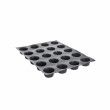 Du salé:Du sucré:*Minis financiers nutella*Minis muffins bananes carambar*Minis moelleux abricots ricottaMOULE MINIS SAINT HONORE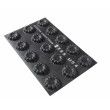 Du salé:*Minis saint-honoré épice foie gras*Minis saint honoré épinards boursin saumonDu sucré:*Minis saint honoré pommes caramel*Minis saint honoré façon Mojito*Minis saint honoré chocolat framboisesMOULE MINI TABLETTES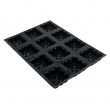 Du sucré:*Minis moelleux pommes cannelle*Minis moelleux pépites yaourt*Petits bavarois fraisesMOULE MINI TARTELETTES APERO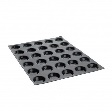 Du sucré:*Mini tartelettes rhubarbe meringuéeMOULE MINIS TOURBILLONSDu sucré:*Chocolat caramel tourbillonsMOULE MUFFINS DROITS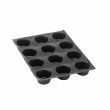 Du salé:*Muffins épinards chèvre frais*Nids de pommes de terre et oeufs *Timbale bruccio courgettesDu sucré:*Beignets de carnaval légers*Brownies de Nina Mettayer*Coulants chocolat et gelée orange*Muffins chocolat hyper moelleux*Muffins healthy chocolat bananes*Muffins façon Starbuck myrtillesMOULE PALETS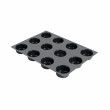 Du salé:*Petits cakes polenta courgettes jambon *Flans de polenta courgettes chèvre
Du sucré:*Petits bavarois pistache fraisesMOULE PAPILLONS*Papillons marbrésMOULE PARTS 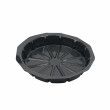 Du sucré:*Gâteau fondant pomme de ma Bonne mamanMOULE PYRAMIDESDu sucré:*Pyramides gourmandes chocolat pommes​MOULE QUATRE QUARTMOULE QUATTRO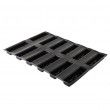 Du sucré*Barres quatro yaourt pépites*Barres chocolat riz soufflé*Barres rochers coco*Barres saines avoine myrtillesMOULE ROND INSPIRATION+ TAPIS RELIEF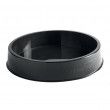 *Fraisier façon Yann Couvreur*Entremet vanille praliné (Tapis rosace)MOULE ROSACE 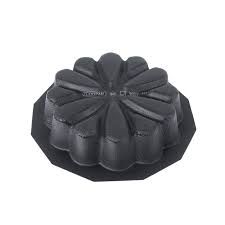 *Gâteau zèbre vanille chocolatMOULE RECTANGULAIRE INSPIRATION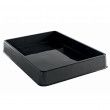 *Tian de légumes*Cuisse de dinde et ses légumes confits à l'orientale MOULE SAINT HONORE MAELIG GEORGELIN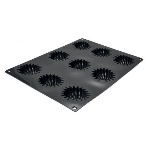 Du sucré:*Clafoutis pommes raisins*Mousses pommes caramel*Tarte citron meringuée revisitéeMOULE SAVARINS CARRES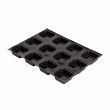 Du salé:*Flans épinards saumon Féta *Frittata de courgettes pesto *Flans quinoa courgettes FétaDu sucré:*Moelleux carrés chocolat bananesMOULE SAVARINS OVALES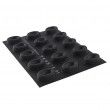 Du sucré:*Savarins ricotta citron framboisesMOULE SAVARINS RONDS*Moelleux noisettes citron sans glutenMOULE DOUBLE SAVARINS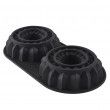 Du salé:*Duo flans ricotta légumes et pommes cannelle Du sucré:*Clafoutis cerisesMOULE TABLETTE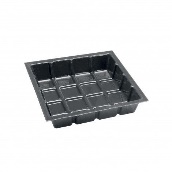 Du salé:*Croque tablette aux courgettes et pesto *Crumble courgettes chèvre sans gluten*Crumble carottes noisettes chorizo sans gluten*Invisible aux courgettes chorizo *Quiche courgettes sans pâte (sans gluten) Du sucré:*Brownie chocolat blanc framboises*Brownie chocolat écolo*Fondant chocolat châtaigne*Fondant pommes caramel beurre salé*Gâteau nuage rhubarbe*Gâteau riz oranges caramelisées MOULE TARTE CANNELE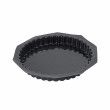 Du salé:*Quiches topinambours chèvre pommes  (sans gluten)*Tarte courgettes camembert basilic (sans gluten)*Tatin aubergines tomates confites Du sucré:​MOULE TARTE COURONNE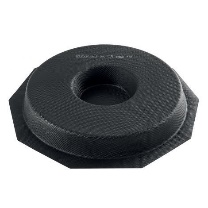 Du salé:*Tarte ronde bacon chèvre*Tarte rustique façon tian  *Tarte poireaux raclette lardons  sans gluten Du sucré:*Tarte pommes et sa croute crumble*Tarte reines claude cannelleMOULE TARTE RONDE AIR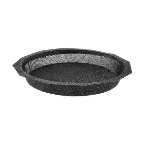 Du salé:*Quiche endives roquefort noix*Tarte poireaux saumon sans lait*Tarte brocolis jambonMOULE TARTE RECTANGULAIRE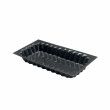 Du salé:*Tarte fleurs légumes sans gluten *Tarte légumes de printemps chèvre frais*Tarte tomates roquefort noix *Tatin carottes cumin féta *Tatins asperges parmesan miel*Quiche patates douces épinards fétaDu sucré:*Fondant rhubarbeMOULE TARTE RECTANGULAIRE CANNELE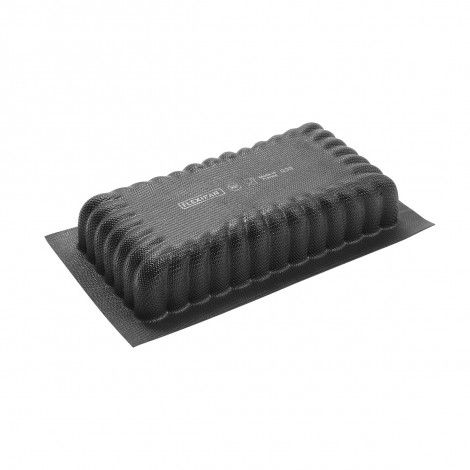 Du salé:Du sucré:*Flamby géant*Brownie bananes chocolat healthyMOULE TARTELETTES ou AIR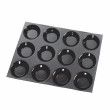 Du salé:*Tartelettes bleu roquefort noix sans gluten*Tartelettes aux légumes confites d'été  sans glutenDu sucré:*Tartelettes fraises lait amandes*Tartelettes aux fruits de saisonMOULE TARTE FLEXIPAN AIR*Tarte aux myrtillesMOULE TRIANGLES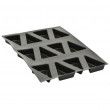 Du salé:*Flans antigaspi fanes radis*Terrines de blettes au chèvre *Polenta trianglesMOULE VOLCANDu salé:Du sucré:*Brownie healthy cacahuètes*Tigrés au chocolat*Moelleux citron pavot polenta*Financiers au marron​​​